PROFIT, LOSSPearson Edexcel - Thursday 8 November 2018 - Paper 2 (Calculator) Higher Tier1.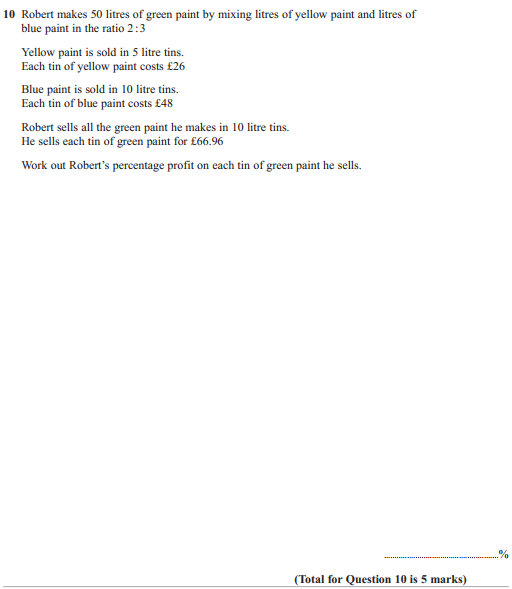 Pearson Edexcel - Thursday 24 May 2018 - Paper 1 (Non-Calculator) Higher Tier2.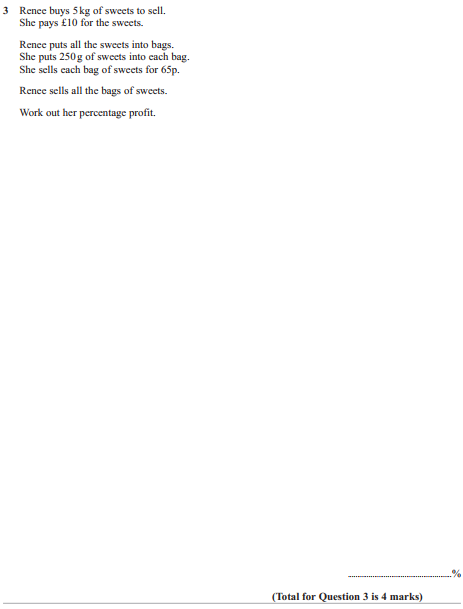 Pearson Edexcel - Tuesday 12 June 2018 - Paper 3 (Calculator) Higher Tier3.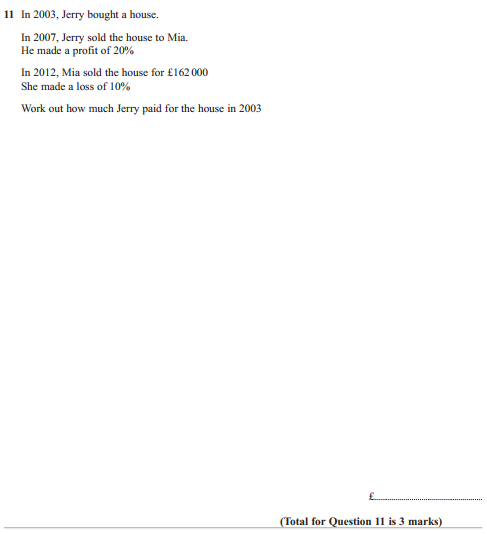 Pearson Edexcel - Monday 6 November 2017 - Paper 2 (Calculator) Higher Tier4.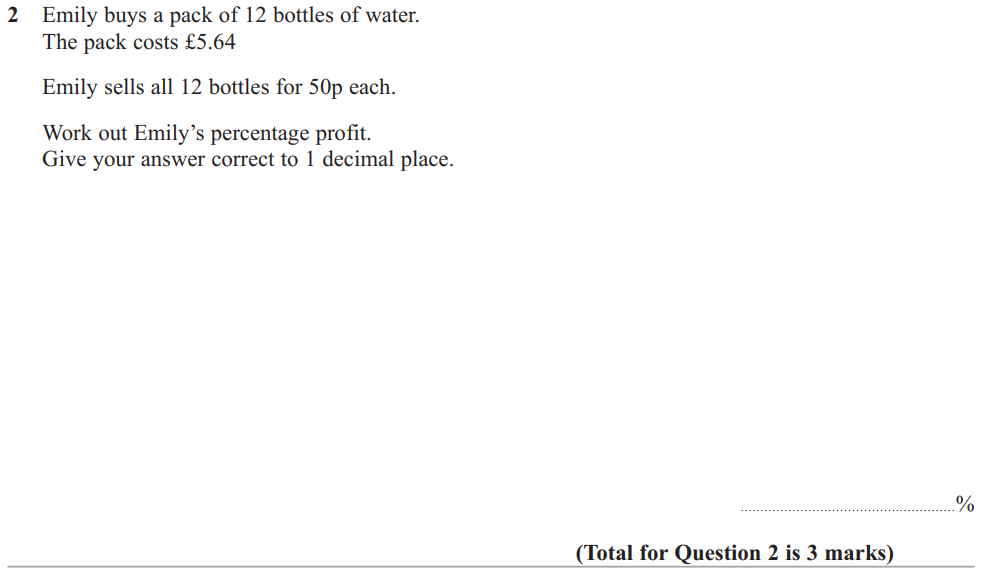 Pearson Edexcel - Specimen Papers Set 2 - Paper 1 (Non-Calculator) Higher Tier5.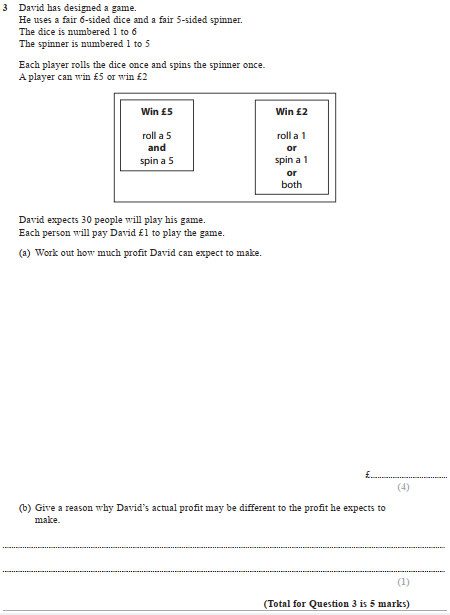 OCR GSCE – Tuesday 3 November 2020 – Paper 4 (Calculator) Higher Tier6.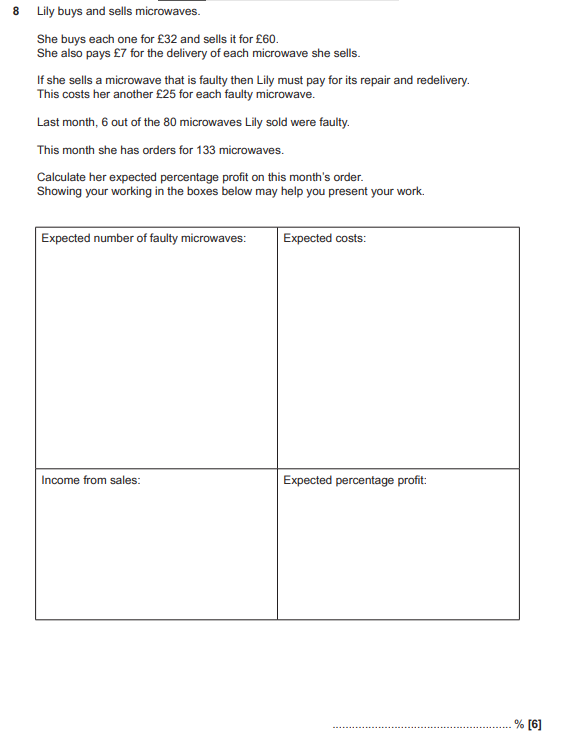 OCR GSCE – Tuesday 6 November 2018 – Paper 4 (Calculator) Higher Tier7.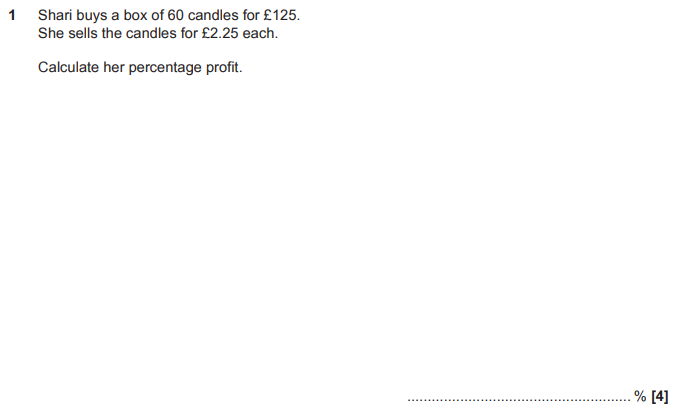 OCR GSCE – Sample Papers – Paper 4 (Calculator) Higher Tier8.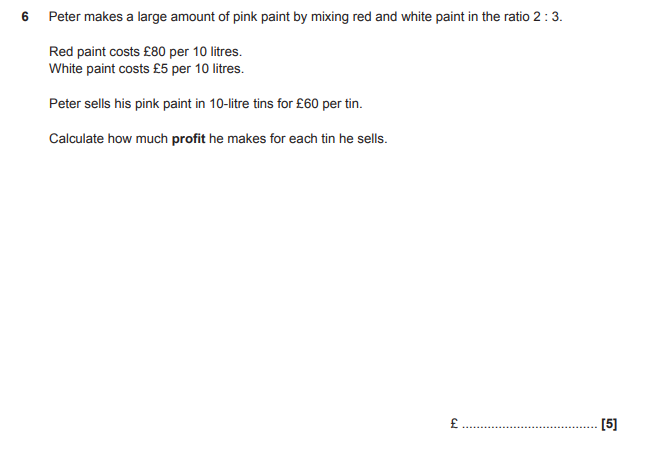 OCR GSCE – Sample Papers – Paper 5 (Non - Calculator) Higher Tier9.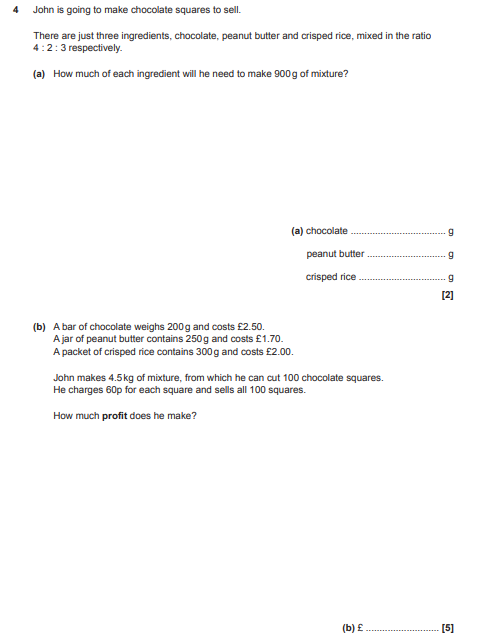 AQA GSCE – Thursday 8 June 2017 – Paper 2 (Calculator) Higher Tier10.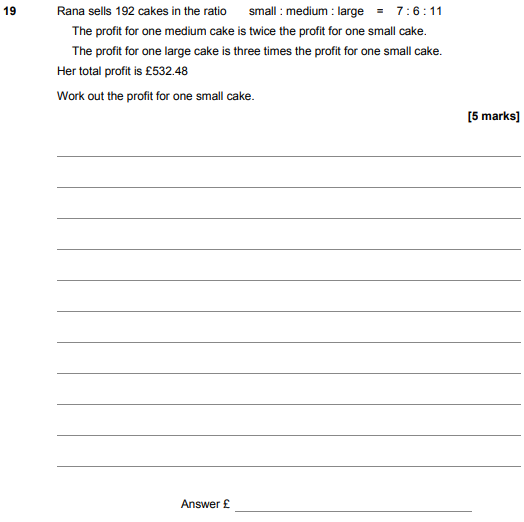 